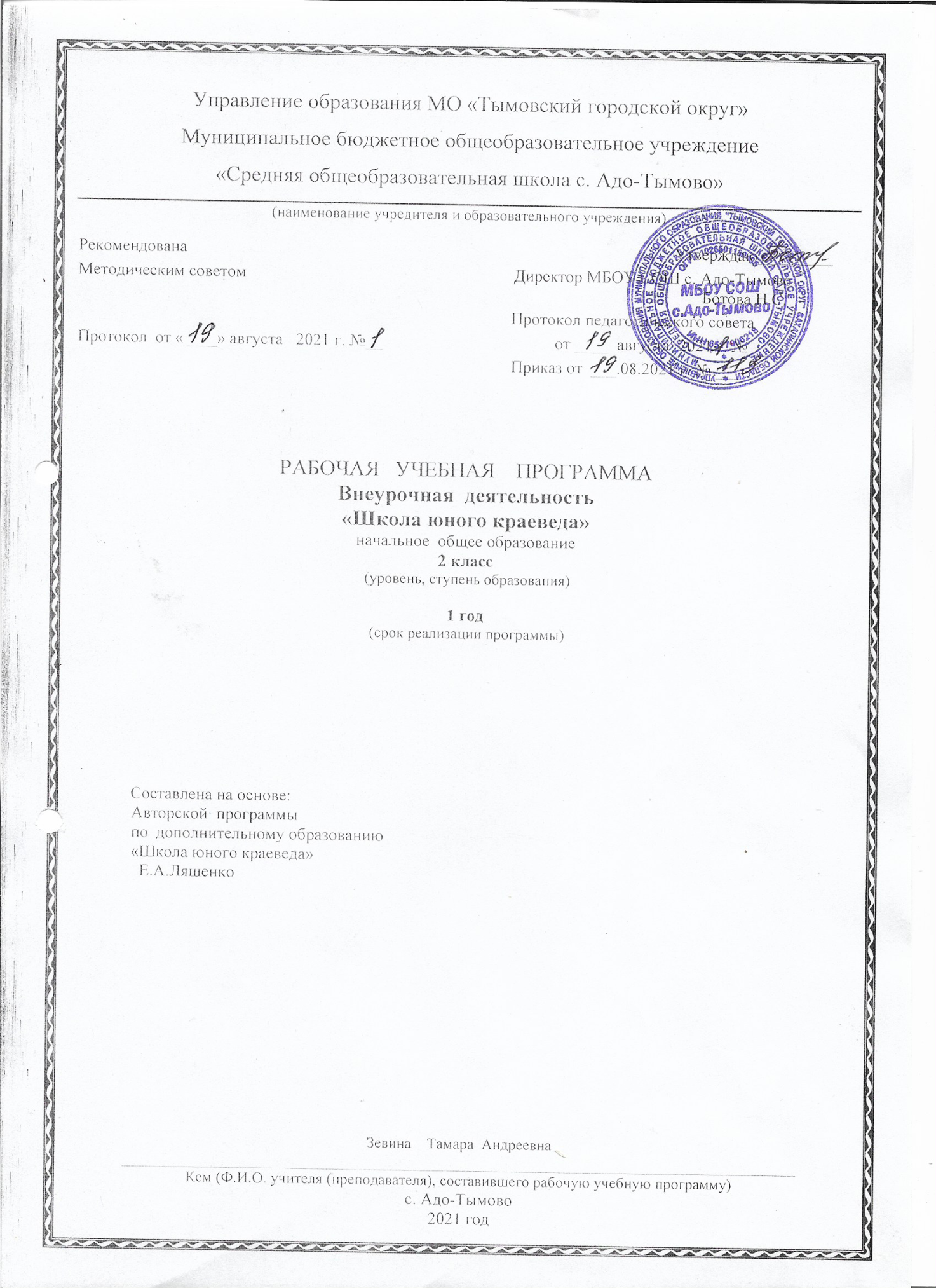 Планируемые   результаты обученияПланируемые результаты являются одним из важнейших механизмов реализации Требований к результатам освоения основных образовательных программ федерального государственного стандарта. Планируемые результаты необходимы как ориентиры в ожидаемых учебных достижениях выпускников.  Основанием для «планируемых результатов» к уровню подготовки обучающихся выступает основная образовательная программа начального общего образования  ОУ. Содержание программы внеурочной деятельности «Юный  краевед», формы и методы работы позволят достичь следующих результатов: Личностные- самостоятельность и личная ответственность за свои поступки;-экологическая культура: ценностное отношение к природному миру, готовность следовать нормам природоохранного, нерасточительного, здоровьесберегающего поведения; - гражданская идентичность в форме осознания «Я» как гражданина России, чувства сопричастности и гордости за свою Родину, народ и историю;-уважительное отношение к иному мнению, истории и культуре других народов; - эстетические потребности, ценности и чувства; Метапредметные результатыРегулятивные универсальные учебные действия-предвосхищать результат.- адекватно воспринимать предложения учителей, товарищей, родителей и других людей по исправлению допущенных ошибок.-концентрация воли для преодоления интеллектуальных затруднений и физических препятствий;- стабилизация эмоционального состояния для решения различных задач.Коммуникативные универсальные учебные действия-ставить вопросы; обращаться за помощью; формулировать свои затруднения;- предлагать помощь и сотрудничество;- определять цели, функции участников, способы взаимодействия;-договариваться о распределении функций и ролей в совместной деятельности- формулировать собственное мнение и позицию;-координировать и принимать различные позиции во взаимодействии.Познавательные универсальные учебные действия- ставить и формулировать проблемы;- осознанно и произвольно строить сообщения в устной и письменной форме, в том числе творческого и исследовательского характера;-узнавать, называть и определять объекты и явления окружающей действительности в соответствии с содержанием учебных предметов.Содержание    учебного   материалаТематическое  планирование№ разделаТемаВиды деятельностиФормы организации1.Россия – Родина моя- 6 часов1-5.Народные промыслы России: Хохломская роспись, Жостовские подносы, Гжельские изделия, Дымковская игрушка, Городецкая роспись. Знакомство с народными промыслами России: Хохломская роспись, Жостовские подносы, Гжельские изделия, Дымковская игрушка, Городецкая роспись. Оформление выставки лучших работРассказДемонстрация1.Россия – Родина моя- 6 часов 6.Оформление выставки, альбома по народным промыслам.Знакомство с народными промыслами России: Хохломская роспись, Жостовские подносы, Гжельские изделия, Дымковская игрушка, Городецкая роспись. Оформление выставки лучших работВыставка 2.Моя малая Родина – мое село - 5 часов1.Территории края, его размеры, карта края. Сформировать представление о территории края, о его размерах.Учиться пользоваться картой края. За что люблю свою улицу, что бы изменил.с. Адо-Тымово вчера, сегодня, завтра.Практическая работа. Подготовка совместно с родителями фотовыставки «Адо-Тымово сегодня».Знакомство с национальным составом населения нашего села, их обычаями, традициями, праздниками, национальными блюдамиРассказ поход2.За что люблю свою улицу, что бы изменилСформировать представление о территории края, о его размерах.Учиться пользоваться картой края. За что люблю свою улицу, что бы изменил.с. Адо-Тымово вчера, сегодня, завтра.Практическая работа. Подготовка совместно с родителями фотовыставки «Адо-Тымово сегодня».Знакомство с национальным составом населения нашего села, их обычаями, традициями, праздниками, национальными блюдамиРассказ фотовыставка3.Село Адо-Тымово вчера, сегодня, завтра.Сформировать представление о территории края, о его размерах.Учиться пользоваться картой края. За что люблю свою улицу, что бы изменил.с. Адо-Тымово вчера, сегодня, завтра.Практическая работа. Подготовка совместно с родителями фотовыставки «Адо-Тымово сегодня».Знакомство с национальным составом населения нашего села, их обычаями, традициями, праздниками, национальными блюдамиРассказ фотовыставка4.Практическая работа. Подготовка совместно с родителями фотовыставки «Адо-Тымово  сегодня».Сформировать представление о территории края, о его размерах.Учиться пользоваться картой края. За что люблю свою улицу, что бы изменил.с. Адо-Тымово вчера, сегодня, завтра.Практическая работа. Подготовка совместно с родителями фотовыставки «Адо-Тымово сегодня».Знакомство с национальным составом населения нашего села, их обычаями, традициями, праздниками, национальными блюдамиПрактическая работа5.Национальный состав населения нашего села. Их обычаи, традиции, праздники,   игрушки,национальные блюдаСформировать представление о территории края, о его размерах.Учиться пользоваться картой края. За что люблю свою улицу, что бы изменил.с. Адо-Тымово вчера, сегодня, завтра.Практическая работа. Подготовка совместно с родителями фотовыставки «Адо-Тымово сегодня».Знакомство с национальным составом населения нашего села, их обычаями, традициями, праздниками, национальными блюдамиРассказ ВыставкаИгра Викторина 3. Мой дом - моя крепость– 4 часа1. Мой двор. Что бы вы хотели изменить в своём дворе. Создание проекта своего двора. Мой двор. Что бы вы хотели изменить в своём дворе. Создание проекта своего двора. Рассказы учащихся о своих соседях. Разработка правил взаимоотношений с соседями.Знакомство с домами моего села. Загадки о жилище.  Дом будущего. Рисунок дома, выполненного в реалистическом или сказочном представлении учениковРассказ Проект3. Мой дом - моя крепость– 4 часа2. Мои соседи. Рассказы учащихся о своих соседях. Разработка правил взаимоотношений с соседями.Мой двор. Что бы вы хотели изменить в своём дворе. Создание проекта своего двора. Рассказы учащихся о своих соседях. Разработка правил взаимоотношений с соседями.Знакомство с домами моего села. Загадки о жилище.  Дом будущего. Рисунок дома, выполненного в реалистическом или сказочном представлении учениковРассказ Выставка 3. Мой дом - моя крепость– 4 часа3. Дома моего села. Загадки о жилищеМой двор. Что бы вы хотели изменить в своём дворе. Создание проекта своего двора. Рассказы учащихся о своих соседях. Разработка правил взаимоотношений с соседями.Знакомство с домами моего села. Загадки о жилище.  Дом будущего. Рисунок дома, выполненного в реалистическом или сказочном представлении учениковФотовыставка ИгрыЗагадки 3. Мой дом - моя крепость– 4 часа4. Дом будущего. Рисунок дома, выполненного в реалистическом или сказочном представлении учеников.Мой двор. Что бы вы хотели изменить в своём дворе. Создание проекта своего двора. Рассказы учащихся о своих соседях. Разработка правил взаимоотношений с соседями.Знакомство с домами моего села. Загадки о жилище.  Дом будущего. Рисунок дома, выполненного в реалистическом или сказочном представлении учениковВыставка 4. Я и моя семья – 8 часов1.Профессии в моей семьеУзнать о профессиях своей семьи. Выяснить, где и в каком качестве трудятся их родители, близкие. Устно рассказать об этом, либо (по желанию) попытаться нарисовать своих близких дома или на работе.Практическая работа. Выпуск стенгазеты, посвящённой профессиям родителей.Беседа о внимательных и заботливых отношениях в семье.Праздники в моей семье. Практическая работа. Составление рассказа о домашних праздниках (устно).Знакомство с фольклором своей семьи (пословицы, поговорки, дразнилки, считалки, игры). Коллективная работа: составление книжки-раскладушки «Игры наших бабушек».Знакомство с семейными архивами (выставка старых фотографий, открыток и т.дРассказ Встреча 2.Практическая работа. Выпуск стенгазеты, посвящённой профессиям родителей.Узнать о профессиях своей семьи. Выяснить, где и в каком качестве трудятся их родители, близкие. Устно рассказать об этом, либо (по желанию) попытаться нарисовать своих близких дома или на работе.Практическая работа. Выпуск стенгазеты, посвящённой профессиям родителей.Беседа о внимательных и заботливых отношениях в семье.Праздники в моей семье. Практическая работа. Составление рассказа о домашних праздниках (устно).Знакомство с фольклором своей семьи (пословицы, поговорки, дразнилки, считалки, игры). Коллективная работа: составление книжки-раскладушки «Игры наших бабушек».Знакомство с семейными архивами (выставка старых фотографий, открыток и т.дПрактическая работа2.Практическая работа. Выпуск стенгазеты, посвящённой профессиям родителей.Узнать о профессиях своей семьи. Выяснить, где и в каком качестве трудятся их родители, близкие. Устно рассказать об этом, либо (по желанию) попытаться нарисовать своих близких дома или на работе.Практическая работа. Выпуск стенгазеты, посвящённой профессиям родителей.Беседа о внимательных и заботливых отношениях в семье.Праздники в моей семье. Практическая работа. Составление рассказа о домашних праздниках (устно).Знакомство с фольклором своей семьи (пословицы, поговорки, дразнилки, считалки, игры). Коллективная работа: составление книжки-раскладушки «Игры наших бабушек».Знакомство с семейными архивами (выставка старых фотографий, открыток и т.дРассказ Творческий проект3.Внимательные и заботливые отношения в семьеУзнать о профессиях своей семьи. Выяснить, где и в каком качестве трудятся их родители, близкие. Устно рассказать об этом, либо (по желанию) попытаться нарисовать своих близких дома или на работе.Практическая работа. Выпуск стенгазеты, посвящённой профессиям родителей.Беседа о внимательных и заботливых отношениях в семье.Праздники в моей семье. Практическая работа. Составление рассказа о домашних праздниках (устно).Знакомство с фольклором своей семьи (пословицы, поговорки, дразнилки, считалки, игры). Коллективная работа: составление книжки-раскладушки «Игры наших бабушек».Знакомство с семейными архивами (выставка старых фотографий, открыток и т.дРассказ Творческий проект4.Праздники в моей семьеУзнать о профессиях своей семьи. Выяснить, где и в каком качестве трудятся их родители, близкие. Устно рассказать об этом, либо (по желанию) попытаться нарисовать своих близких дома или на работе.Практическая работа. Выпуск стенгазеты, посвящённой профессиям родителей.Беседа о внимательных и заботливых отношениях в семье.Праздники в моей семье. Практическая работа. Составление рассказа о домашних праздниках (устно).Знакомство с фольклором своей семьи (пословицы, поговорки, дразнилки, считалки, игры). Коллективная работа: составление книжки-раскладушки «Игры наших бабушек».Знакомство с семейными архивами (выставка старых фотографий, открыток и т.дРассказ Выставка 5.Практическая работа. Составление рассказа о домашних праздниках (устно).Узнать о профессиях своей семьи. Выяснить, где и в каком качестве трудятся их родители, близкие. Устно рассказать об этом, либо (по желанию) попытаться нарисовать своих близких дома или на работе.Практическая работа. Выпуск стенгазеты, посвящённой профессиям родителей.Беседа о внимательных и заботливых отношениях в семье.Праздники в моей семье. Практическая работа. Составление рассказа о домашних праздниках (устно).Знакомство с фольклором своей семьи (пословицы, поговорки, дразнилки, считалки, игры). Коллективная работа: составление книжки-раскладушки «Игры наших бабушек».Знакомство с семейными архивами (выставка старых фотографий, открыток и т.дПрактическая работа6.Фольклор моей семьи (пословицы, поговорки, дразнилки, считалки, игры). Узнать о профессиях своей семьи. Выяснить, где и в каком качестве трудятся их родители, близкие. Устно рассказать об этом, либо (по желанию) попытаться нарисовать своих близких дома или на работе.Практическая работа. Выпуск стенгазеты, посвящённой профессиям родителей.Беседа о внимательных и заботливых отношениях в семье.Праздники в моей семье. Практическая работа. Составление рассказа о домашних праздниках (устно).Знакомство с фольклором своей семьи (пословицы, поговорки, дразнилки, считалки, игры). Коллективная работа: составление книжки-раскладушки «Игры наших бабушек».Знакомство с семейными архивами (выставка старых фотографий, открыток и т.дВикторина Игры 7.Коллективная работа: составление книжки-раскладушки «Игры наших бабушек и дедушек»Узнать о профессиях своей семьи. Выяснить, где и в каком качестве трудятся их родители, близкие. Устно рассказать об этом, либо (по желанию) попытаться нарисовать своих близких дома или на работе.Практическая работа. Выпуск стенгазеты, посвящённой профессиям родителей.Беседа о внимательных и заботливых отношениях в семье.Праздники в моей семье. Практическая работа. Составление рассказа о домашних праздниках (устно).Знакомство с фольклором своей семьи (пословицы, поговорки, дразнилки, считалки, игры). Коллективная работа: составление книжки-раскладушки «Игры наших бабушек».Знакомство с семейными архивами (выставка старых фотографий, открыток и т.дПрактическая работа8.Семейный архив (выставка старых фотографий, открыток и т.д.).Узнать о профессиях своей семьи. Выяснить, где и в каком качестве трудятся их родители, близкие. Устно рассказать об этом, либо (по желанию) попытаться нарисовать своих близких дома или на работе.Практическая работа. Выпуск стенгазеты, посвящённой профессиям родителей.Беседа о внимательных и заботливых отношениях в семье.Праздники в моей семье. Практическая работа. Составление рассказа о домашних праздниках (устно).Знакомство с фольклором своей семьи (пословицы, поговорки, дразнилки, считалки, игры). Коллективная работа: составление книжки-раскладушки «Игры наших бабушек».Знакомство с семейными архивами (выставка старых фотографий, открыток и т.дФотовыставка 5. Моя школа – 3 часа1. Знакомство с историей образования школы, реконструкцией здания. Знакомство с историей образования школы, реконструкцией здания. Знакомство и встреча с выпускниками, которыми гордится школа. (Медалисты)Создание буклета «Ими гордится наша школа»Рассказ ФотовыставкаВстреча 2. Знакомство и встреча с выпускниками, которыми гордится школа. (Медалисты)Знакомство с историей образования школы, реконструкцией здания. Знакомство и встреча с выпускниками, которыми гордится школа. (Медалисты)Создание буклета «Ими гордится наша школа»Встреча 3. Создание буклета «Ими гордится наша школа»Знакомство с историей образования школы, реконструкцией здания. Знакомство и встреча с выпускниками, которыми гордится школа. (Медалисты)Создание буклета «Ими гордится наша школа»Практическая работа6.Природа нашего края – 3 часа1. Что растет на улицах нашего села?Узнать, что растет на улицах нашего села? Узнать, кто живёт в парке нашего села? Составление миниэнциклопедии  фауны нашей местности. Создание плаката «Правила бережного отношения к природе».Экскурсия 6.Природа нашего края – 3 часа2Составление миниэнциклопедии  фауны нашей местности. Узнать, что растет на улицах нашего села? Узнать, кто живёт в парке нашего села? Составление миниэнциклопедии  фауны нашей местности. Создание плаката «Правила бережного отношения к природе».Практическая работа6.Природа нашего края – 3 часа3. Создание плаката «Правила бережного отношения к природе».Узнать, что растет на улицах нашего села? Узнать, кто живёт в парке нашего села? Составление миниэнциклопедии  фауны нашей местности. Создание плаката «Правила бережного отношения к природе».Практическая работа7. Земля и люди  совхоза «Молодёжный» - 4 часа1. История и развитие  совхоза МолодёжныйЗнакомство с историей  и развитием совхоза «Молодёжный»Узнать о трудовом подвиге жителей села. Встреча с некоторыми передовиками совхоза.Практическая работа. Выпуск стенгазеты «Узнай своих предков»Рассказ Фотовыставка Встреча 2.Трудовой подвиг жителей села.Знакомство с историей  и развитием совхоза «Молодёжный»Узнать о трудовом подвиге жителей села. Встреча с некоторыми передовиками совхоза.Практическая работа. Выпуск стенгазеты «Узнай своих предков»Рассказ Проект 3-4. Практическая работа «Выпуск стенгазеты «Узнай своих предков»Знакомство с историей  и развитием совхоза «Молодёжный»Узнать о трудовом подвиге жителей села. Встреча с некоторыми передовиками совхоза.Практическая работа. Выпуск стенгазеты «Узнай своих предков»Практическая работа8.Итоговое занятие - 1 час1. Моя лучшая работа – защита проектаЗащита проекта.Проект №Наименование  разделов, темКоличество часов1Россия – Родина моя61-5.Народные промыслы России: Хохломская роспись, Жостовские подносы, Гжельские изделия, Дымковская игрушка, Городецкая роспись. 5 6.Оформление выставки, альбома по народным промыслам.12Моя малая Родина – мое село 51.Территории края, его размеры, карта края. 12.За что люблю свою улицу, что бы изменил13.Село Адо-Тымово вчера, сегодня, завтра.14.Практическая работа. Подготовка совместно с родителями фотовыставки «Адо-Тымово  сегодня».15.Национальный состав населения нашего села. Их обычаи, традиции, праздники,   игрушки,национальные блюда13Мой дом - моя крепость41. Мой двор. Что бы вы хотели изменить в своём дворе. Создание проекта своего двора. 12. Мои соседи. Рассказы учащихся о своих соседях. Разработка правил взаимоотношений с соседями.13. Дома моего села. Загадки о жилище14. Дом будущего. Рисунок дома, выполненного в реалистическом или сказочном представлении учеников.14Я и моя семья 81.Профессии в моей семье12.Практическая работа. Выпуск стенгазеты, посвящённой профессиям родителей.13.Внимательные и заботливые отношения в семье14.Праздники в моей семье15.Практическая работа. Составление рассказа о домашних праздниках (устно).16.Фольклор моей семьи (пословицы, поговорки, дразнилки, считалки, игры). 17.Коллективная работа: составление книжки-раскладушки «Игры наших бабушек и дедушек»18.Семейный архив (выставка старых фотографий, открыток и т.д.).15Моя школа 31. Знакомство с историей образования школы, реконструкцией здания. 12. Знакомство и встреча с выпускниками, которыми гордится школа. (Медалисты)13. Создание буклета «Ими гордится наша школа»16Природа нашего края 31. Что растет на улицах нашего села?12Составление миниэнциклопедии  фауны нашей местности. 13. Создание плаката «Правила бережного отношения к природе».17Земля и люди  совхоза «Молодёжный» 471. История и развитие  совхоза Молодёжный172.Трудовой подвиг жителей села.173-4. Практическая работа «Выпуск стенгазеты «Узнай своих предков»28Итоговое занятие 181. Моя лучшая работа – защита проекта1